Tell me what these people have to do: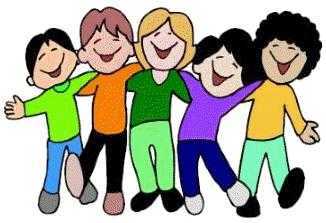 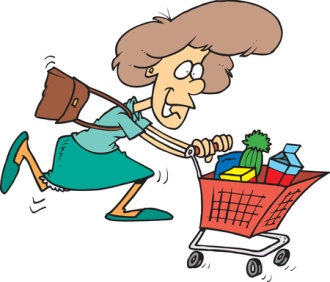 Mis amigos y yo___________________________ 	Mi abuela _______________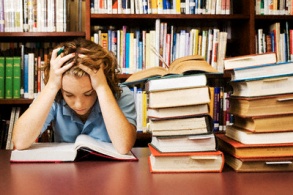 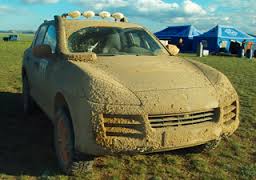 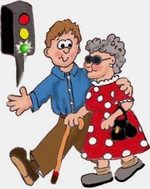 Tengo ______			Jackson tiene________			Tenemos _________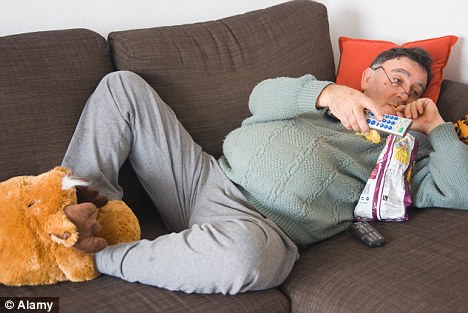 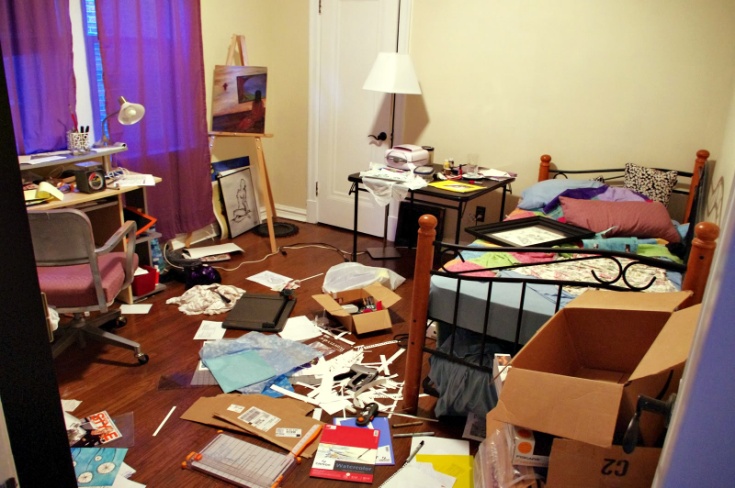 Él tiene _________ 			Mi hermano tiene ______________